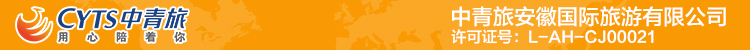 【红树林来临】 青岛休闲 四日游（红树林珊瑚酒店）行程单行程安排费用说明其他说明产品编号QY20240144出发地合肥市目的地青岛市行程天数4去程交通动车返程交通动车参考航班无无无无无产品亮点门票全含门票全含门票全含门票全含门票全含D1D1行程详情合肥-青岛参考班次D2866: 合肥南07:03用餐早餐：X     午餐：X     晚餐：X   住宿青岛D2D2行程详情【青岛一日】享用酒店自助早餐，前往【青岛啤酒总公司】【青啤馆】（门票60元/人 已含）青岛啤酒博物馆是青啤股份有限公司投资5000万元建成的国内唯一的啤酒博物馆，也是国家一级博物馆，国家领导人及各国元首都曾到访过。今天你可以喝到最新鲜最纯正的青岛啤酒（每人赠送1杯当日啤酒），为我们亲爱的祖国干杯。漫步【八大关国家风景区】万国博览，不用去欧洲，来八大关就能感受到置身国外的感觉。一步一景，一关一画，“红瓦绿树，碧海蓝天”的景色尤为亮眼。这里有200多栋建筑，包括了俄、英、法、德、丹麦等20多个国家的建筑风格，被誉为“万国建筑博物馆”，既是重要的建筑文化博览区，又是著名的旅游打卡拍照胜地，它因独有的风景也成为了中国最大的婚礼摄影中心取景地。游览新世纪青岛的标志性建筑【五四广场】【奥帆中心情人坝】五四广场因青岛为中国近代史上伟大的五四运动导火索而得名。“五月的风”与隔岸相望的青岛奥帆中心遥相辉映，共同成为青岛市的旅游新名片。这里也是2008年奥运会比赛场地。用餐早餐：√     午餐：X     晚餐：X   住宿青岛D3D3行程详情青岛享用酒店自助早餐，适时出发，沿途欣赏青岛独特的德式居民建筑及北方的居民生活习俗；游览【青岛海昌极地海洋世界】（门票220元/人已含）参观形形色色的极地与海洋动物；北极熊、帝企鹅、鲨鱼应有尽有；莅临世界最大的海洋动物表演剧场，欣赏海洋动物明星的精彩表演：聪明的海豚乘风破浪、高贵的白鲸高歌欢唱、还有慵懒的海狮滑稽搞笑；如果你够幸运，还能获得动物明星的飞来一吻；游览【青岛栈桥海滨风景区】，这里是青岛的城市象征，始建于1891年，青岛最具代表性和知名度的城市地标。漫步海上长廊，欣赏红瓦绿树碧海蓝天，青岛独有的城市美景。“栈桥飞阁回澜”也是青岛十景之首。回味沧桑历史，于飞澜阁下眺望青岛红瓦绿树碧海蓝天的秀丽城市独有风光。漫步【金沙滩风景区】捉蟹拾贝，感受阳光、沙滩、海浪带来的无限欢乐；后返回酒店自由活动。用餐早餐：√     午餐：X     晚餐：X   住宿无D4D4行程详情青岛-合肥参考车次：D2869 红岛16:35发车用餐早餐：√     午餐：X     晚餐：X   住宿无费用包含1、交 通：往返动车二等座1、交 通：往返动车二等座1、交 通：往返动车二等座费用不包含1、个人消费（如酒店内洗衣、电话及未提到的其它服务）、酒店押金；1、个人消费（如酒店内洗衣、电话及未提到的其它服务）、酒店押金；1、个人消费（如酒店内洗衣、电话及未提到的其它服务）、酒店押金；预订须知1、备注：行程中安排的赠送及特色项目，游客如果自愿放弃，或因人力不可抗力的情况未能安排，我社不予退费。退改规则旅行社在出发前7日以内解除合同的，要向旅游者退还全额费用，并支付违约金：出发前7日至4日，违约金为旅行费用总额的10%；出发前3日至1日为15%；出发当日为20%。若旅客在出发前7日至4日解除合同，违约金为旅行费用总额的50%；出发前3日至1日为60%；出发当日为80%。保险信息《中国公民国内旅游文明行为公约》